	ПРИКАЗ 								БОЕРЫК« __23__ »____01_____ 2018				       	          № __39____О приёме детей в первые классы 				                     общеобразовательных организацийВо исполнение Федерального закона от 29 декабря 2012 г. N 273-ФЗ "Об образовании в Российской Федерации", на основании приказов Министерства образования и науки Российской Федерации от 22.01.2014  №32 «Об утверждении Порядка приёма граждан на обучение по образовательным программам начального общего, основного общего и среднего общего образования», Управления образования ИК МО г.Казани от 16.01.2018 №30 «О приеме детей в 1 класс образовательных организаций г.Казани» приказываю:1.Руководителям общеобразовательных организаций:1.1. обеспечить приём детей в первые классы согласно действующему законодательству;1.2. организовать работу бесплатных десятидневных адаптационных курсов для детей, находящихся в трудной жизненной ситуации, проживающих на территории, закрепленной за «микрорайоном» общеобразовательного учреждения, с учётом требований СанПиН 2.4.2.2821-10;1.3. направить график работы адаптационных курсов до 28.03.2018  в отдел образования на электронный адрес Elena.Haliullina@tatar.ru  (приложение 1); 1.4.обеспечить проведение информационно-разъяснительной работы с родителями (законными представителями) о порядке приёма детей в первый класс;1.5. не допускать проведение испытаний (экзаменов, тестов, конкурсов), направленных на выявление уровня знаний ребёнка по различным учебным дисциплинам при приёме детей в первый класс.2. Обеспечить условия  обучения и воспитания граждан на родном языке исходя из возможностей образовательной организации.3.  Направить план образовательной организации по набору 1-х классов с родным языком обучения и воспитания в отдел образования на электронный адрес Elena.Haliullina@tatar.ru до 31.01.2018 по форме (приложение 2);4. Возложить персональную ответственность за обеспечение кадрами, владеющими двумя государственными языками, качество обучения и воспитания на родном языке на руководителей учреждений образования.5. Контроль за исполнением данного приказа возложить на заместителя начальника отдела образования А.А.Галимову.Начальник отдела образования			   		                  М.З.ЗакироваЕ.А.Халиуллина, 224-28-48Приложение 1к приказу РОО от __________График прохождения адаптационных курсов для будущих первоклассниковв _________________________________ (наименование образовательной организации)  _______________________ района.Исполнитель: ___________________________________			(Фамилия, имя, отчество; телефон)Приложение 2к приказу РОО от _______________Планируемый контингент учащихся первых классов на 2018-2019 учебный годИсполнитель: ___________________________________ (Фамилия, имя, отчество; телефон)Казан шәһәре муниципаль берәмлеге Башкарма комитеты Мәгариф идарәсенең Вахитов һәм Идел буе районнары мәгариф булеге420101, Казан ш., Б.Касимовларурамы,6 нчы йортТел./факс (843)224-35-30, 224-30-55E-mail: roopriv@yandex.ru,http://roopriv.it-tat.ru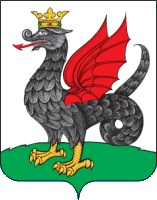 Отдел Управления образования Исполнительного комитета муниципального образования города Казани по Вахитовскому и Приволжскому районам420101, г.Казань, ул.Бр.Касимовых,6Тел./факс (843)224-35-30, 224-30-55E-mail: roopriv@yandex.ru,http://roopriv.it-tat.ruДата проведенияВремя проведенияОтветственный№РайонШколаВсегоВсегоИз нихИз нихИз нихИз нихИз нихИз нихИз нихИз них№РайонШколаВсегоВсегос тат.яз. обученияс тат.яз. обученияс рус.яз обученияс рус.яз обучениястат.яз. воспитаниястат.яз. воспитанияс рус.этнокультурн.компонентомс рус.этнокультурн.компонентом№РайонШколаклкол-во уч-сяклкол-во уч-сяклкол-во уч-сяклкол-во уч-сяклкол-во уч-ся